University of TorontoInformation Risk Management Questionnaire For Information ServicesIntroductionWhen considering new or upgrades to information services for use at the University of Toronto, it is essential to understand the risk to the University that the new / upgraded service presents. This is done so that a decision may be made in full awareness of risk whether to proceed with the proposed service, modify it, or select another service entirely (and repeat the process of risk evaluation). Risk to the University through the use of information services can occur for many reasons – threats to private or personally identifiable and other sensitive information, or vulnerabilities in the software, hardware, out-sourced or built-to-order components. This questionnaire’s purpose it to identify those sources of risk so that risk mitigation action may be taken.Ideally, this questionnaire would be done as part of a product or vendor discovery process, such as during a Procurement phase (e.g., RFP, RFSQ, etc.), prior to product or vendor selection and would remain with the project documentation, being updated throughout the project lifecycle to reflect risk management decisions. If the Information Security and Enterprise Architecture (ISEA) department of the Information Technology Services (ITS) portfolio is not coordinating the completion of the questionnaire with product suppliers and project managers, we request that copies of the completed questionnaire be returned to ISEA to be held in confidence for future reference.The final product of the questionnaire and interviews with suppliers are the Privacy Impact Assessment and the Threat / Risk Assessment document (IRMA) that articulates the potential risks represented by the proposed solution, in the context of existing University of Toronto risk mitigation services, infrastructure and practices.Document Control InformationProject and Sponsor, University of TorontoVendor / Supplier Name:EXTERNAL VENDORS: If you have answered the Higher Education Vendor Assessment Tool (HECVAT) please supply your spreadsheet, adapted if needed to a Canadian University context.Please also answer Sections 2-7 in this questionnaire.  These are not covered in the HECVAT in the detail needed.Note the HECVAT can be shared with other Higher Education Institutions. https://www.ren-isac.net/public-resources/hecvat.htmlIn general, The University of Toronto will require the full version, unless the data collected / displayed in the project is public data.Product Summary and Asset EnumerationInformation CollectionID.GV-4Privacy Impact Assessment QuestionnaireA guided discussion on the use of user-associated or personally identifiable information (PII)InteroperabilityShared Security Responsibility ModelOverall the University is responsible for the data/information it places on any system, and must ensure the data is protected, with the level of protection depending on the classification of data. At the University, some systems are managed fully by units of the University, some systems depend on internal infrastructure and / or host infrastructure, and other systems on cloud infrastructure and / or host infrastructure.This complicates the cloud shared responsibility model, an example of which from Microsoft is presented below. Cloud vendors who answer the next parts of this questionnaire are reminded that even if they offer only the SaaS component, the security of that component is dependent on the PaaS and IaaS system, and they are asked to provide a description, and documentation, outlining protections of the data at each level.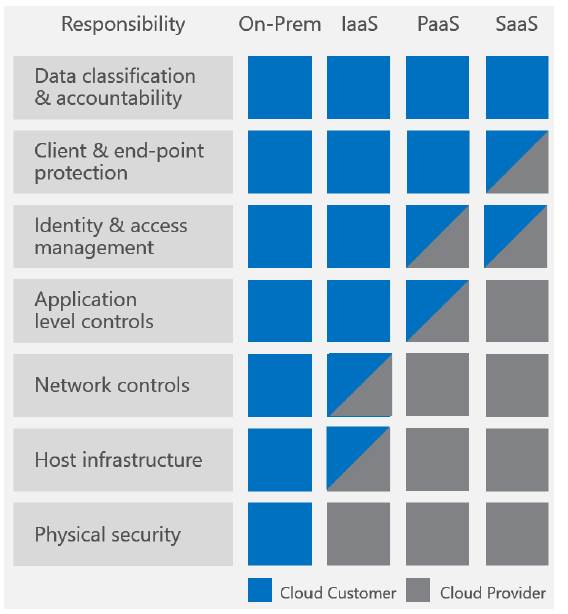 Software As A Service (SaaS)SAAS providersIf an external vendor is providing the solution in its entirety, please provide the following: *  Non-disclosure is available. If you are unable to provide the documents, please provide Letters of Attestation.Partners to SaaS providersIf the external vendor partners work with third-parties to provide the solution to the University, please submit details of the following on behalf of the third parties:   (PR.AT-3)*  Non-disclosure is available. If you are unable to provide the documents, please provide Letters of Attestation.Infrastructure As A Service (IaaS)If a cloud service provider is being used to provide only a hosting infrastructure for the solution or application, please submit the following documentation for the (cloud) hosting service.  *  Non-disclosure is available. If you are unable to provide the documents, please provide Letters of Attestation.Internal University Applications or Solution Providers(ID.GV-1)If the application or solution is provided / developed / managed by any unit within the University, regardless of the where the application / solution is (SAAS, IAAS, or internally hosted), please provide details about standards, guidelines and/or procedures followed. Other legislation (ID.GV-3)Threat / Risk Assessment Questionnaire IntroductionIn order to expedite the completion of the Threat and Risk Assessment, please provide supporting details where appropriate rather than simple Yes or No answers. This is especially important if your answers indicate that a threat or risk exists.  EXTERNAL VENDORS: If you have answered the Higher Education Vendor Assessment Tool (HECVAT) please supply your spreadsheet, adapted if needed to a Canadian University context.Please also answer Sections 2-7 in this IRMQ.  These are not covered in the HECVAT in the detail needed.If you have not answered the HEVAT, please either answer it or continue, and answer the relevant section (9 to 11) below. The HECVAT is available from: https://www.ren-isac.net/public-resources/hecvat.htmlIn general, unless only public information is hosted, the full HECVAT is preferred.Internal and External: Please complete the section that is relevant to this project. Do not complete sections that are not relevant.Note: Not all sub-sections may be relevant to the solution under consideration. If not relevant, please indicate as ‘Not Applicable’. If a sub-section is relevant but no response available, please indicate with ‘No Answer’.(ID.RA-5)The subsections are 9	TRA for Applications or Systems or Appliances (Internal or External) 10	TRA for Professional Services / Development Services provided to the University11	Additional Notes and CommentsIf the answer is found in the documentation provided in section 6, refer to the document, and please provide the section in the document.TRA for Applications, Systems or Appliances (Internal or External)The three columns below attempt to capture the PaaS and SaaS of the Shared Security Responsibility Model. In order to expedite the completion of the Threat and Risk Assessment, please provide supporting details where appropriate rather than simple Yes or No answers. This is especially important if your answers indicate that a threat or risk exists.Identification and AuthenticationPlease answer as appropriate to your responsibilities in the relevant columns.AuthorizationPlease answer as appropriate to your responsibilities in the relevant columns.IsolationContinuityMonitoringProfessional Services or Development Services provided to the UniversityIdentification and Authentication  AuthorizationIsolationContinuityMonitoringAdditional Notes and Comments If there is any information that you think is relevant to the assessment that has not been addressed above, please provide it here.Appendix     NIST CyberSecurity Framework ControlsThe following controls were selected from the NIST Cybersecurity Framework  .  They have been broken down here into their stated categories:  Identify, Protect, Detect, Respond, Recovery.This selection is intended to illustrate the relationships between the questions in this IRMQ and various security controls.  These are not intended to be prescriptive, authoritative, or exhaustive, and there is not exact correspondence in some cases. Units may decide to use any standard they prefer.  NIST provided References to other standards.  The COBIT, ISO and NIST references are included.DateProject TitleSponsor Department Departmental Data CustodianProject LeadLead’s Contact DetailsPIA/TRA leadPIA/TRA contact detailsVendor / Supplier nameContact Name Contact DetailsProduct SummaryPlease provide a description of the product or service (solution), its purpose, how it functions, service scope and the benefits it is expected to provide to the sponsoring unit, and to the University as a whole. The purpose should outline whether the solution being introduced addresses a new issue or opportunity, replaces an existing service that is at end of life, reduces risk, or a combination of the above.LifecyclePlease provide a description of the anticipated lifecycle of major upgrades for this solution, or if no upgrades are expected, the longevity of this solution. Partners and Sub-contractorsWhere aspect(s) of the solution are not directly provided by the contracted vendor or the service, please detail the relationship with the external vendor / supplier: What is provided, and under what terms of service?Flow DiagramPlease provide a data flow diagram/s, including protocols of all data in transit, and mechanisms of storage. The diagram should indicate the flow of information from creation / collection to final destruction. Please include non-electronic data flows as well as electronic. ID.AM-3 Please provide the approximate number of individuals from whom information will be collectedPlease provide the approximate number of individuals from whom information will be collectedPlease provide the approximate number of individuals from whom information will be collectedIdentify the kinds of information involved in the project. Please add rows as neededIdentify the kinds of information involved in the project. Please add rows as neededIdentify the kinds of information involved in the project. Please add rows as neededThe University does not share user attributes of exceptional sensitivity (plain-text passwords, or a users’ Social Insurance Number or any attribute that could lead to user impersonation or identity theft) by default. Please indicate if the proposed solution requires access to such attributes.The University does not share user attributes of exceptional sensitivity (plain-text passwords, or a users’ Social Insurance Number or any attribute that could lead to user impersonation or identity theft) by default. Please indicate if the proposed solution requires access to such attributes.The University does not share user attributes of exceptional sensitivity (plain-text passwords, or a users’ Social Insurance Number or any attribute that could lead to user impersonation or identity theft) by default. Please indicate if the proposed solution requires access to such attributes.Information Type or Data Field CollectedPurpose of CollectionHow is this information collected List any information collected or re-used about individuals in their personal capacity.List any information collected or re-used about individuals in their personal capacity.List any information collected or re-used about individuals in their personal capacity.Information Type or Data field CollectedExample: First name, last name, email, IP address(Add rows as needed.)Purpose of CollectionExample: Account registration/creation, functionality of system, security logHow is this information collectedList any information collected about individuals acting in their business, professional or official capacity, for example, name, job title, and business contact informationList any information collected about individuals acting in their business, professional or official capacity, for example, name, job title, and business contact informationList any information collected about individuals acting in their business, professional or official capacity, for example, name, job title, and business contact informationPlease indicate all information collected or created by the solution that does not directly support the functionality required by the University.Hint: Does the solution collect more information by default than is necessary? Does the solution create analytics based on use or content? Does the system record an individual’s usage of the technology?Information provided by Administrators and OperatorsWhat system-level information does the solution require to connect with / provide service to the University?Hint: This information may include service or system-level identification, authentication, authorization data; configuration, protocol, or other data required to achieve a successful connection.Service Generated InformationWhat user-facing information is created or captured by the solution?Hint: Includes information that is collected / created by or input into the solution that is visible to end-users.System Generated InformationWhat information is created by the solution as part of its operation?Hint: Includes information that is not visible to end-users, but which is visible to system administrators such as metadata associated with user and administrative activities, temporary system / log / backup files, traffic data, access or transaction logs  etc.)Does the solution provider intend to share University-provided information with external partners or third parties? This question includes PII as well as business data.   Yes/No   if Yes:If Yes:What is the information and purpose of this sharing System Generated InformationInformationPurpose of sharingHas the University agreed to this sharing?Who will the information be shared with?How will the information be shared?For all created or generated data (including meta and derivative data – such as usage or preference data) detail the contractual terms in place toFor all created or generated data (including meta and derivative data – such as usage or preference data) detail the contractual terms in place toEnsure that sharing of the data will be limited to the stated purposes.Ensure that the data will be protected at the same level as in the immediate vendor / supplier’s possessionEstablish and enforce the University’s ownership of all collected and created data at all times and in all contexts.Establish that data sharing agreements with the solution provider and the solution provider’s partners (if any) do not out-live any part of the University’s contractual relationship with the solution provider.Ensure the data is not re-shared by the solution provider’s third-party partners (if any).Establish an end-of-life for data, including data disposal requirements, between the University of Toronto and the solution provider / between the solution provider and any third-party service partners.Is any Personally Identifiable Information collected?  YES/NOYES – continueNO. Please skip the remainder of this section and go to the Security Documentation section.Notification and Collection – please provide details for the following:How are individuals notified about the collection of their information? Please be specific, by providing timing and method, or explaining exemption from notice of collection.How is personal information collected directly from the individual? Explain the form of collection (for example, orally, hardcopy form, online portal, etc.)Is personal information collected indirectly from another source, or covertly? Why?How, and how often are collection controls reviewed to ensure effectiveness?Is collection of all the personal information (specified in 4.1) necessary? Why or why not?If an externally hosted service, please provide details for the following:Solution provider’s privacy policy – please provide a link and a copy of the policy.    The person or role responsible for acting as a Privacy Officer; i.e. responsible for the maintenance and execution of the privacy policy.Notification procedures for privacy policy updates.Processes for individuals to query / challenge / modify stored personal data.User opt-out provisions / process – in whole or part, and data management options in the event of an opt-out. Notification and opt-out provisions / processes in the event of new uses of PII by either the solution provider or the solution provider’s third-party partners (if applicable)?If so the solution provider must supply details of the notification processCan users opt-out of the solution’s or service partner’s (individually or in whole, if applicable) products at any time?If so the solution provider must supply details of the opt-out process.Lifecycle of Private Information – please provide details for the following:Information retention duration / policy.    Information disposal practices / policy.Please describe the process by which the University can reliably confirm the destruction of personal (PII) data under the following conditions:Once the information has reached its agreed end-of-life.At the termination of data sharing agreements between the University and the solution provider, and between the solution provider and third-party partners (if any).Under any change in solution ownership status (such as sale or bankruptcy) unless re-negotiated with the University, as per points 4.2 through 4.2.2.5 above.In the event of user opt-out from the solution, in whole or in part.Do you provide the following interoperability? Provide detail where necessary.Do you provide the following interoperability? Provide detail where necessary.6.1  Authentication / Authorization Interoperability components6.1  Authentication / Authorization Interoperability componentsSAML 2.0 compatibilityActive Directory compatibilityOAuth 2.0 compatibility, and scopesOpenID compatibilityLDAP compatibilityKerberos compatibilityMFA and / or X.509 authentication compatibilitySAML Federation compatibility (e.g. Canadian Access Federation)OthersOthersApplication Programming Interface (API) ROSI/ACORN/NGSIS compatibilitySAP compatibilityKuali compatibility (specify modules)Compatibility with common client relationship management (CRM) systemsInformatica compatibilityCognos compatibilityGeneral Interoperability QuestionsGeneral Interoperability QuestionsWhich browsers does your solution support?Does your solution support the latest commonly used operating systems, including Windows, Mac OS X, and Linux?Does your solution require client side Java plugins / applications? If so, detail the requirements.Mobile Access - Does your solution have the ability to access the full product interface on the native browsers of mobile devices?  Provide details of which browsers on which classes of devices, and any additional requirements.Teaching and Learning Interoperability Components. If applicable, provide the IMS or other certification.Teaching and Learning Interoperability Components. If applicable, provide the IMS or other certification.Learning Tool Inter-operability (LTI) standard?Common Cartridge compliantQTI compliantSCORM compliantAICC compliantCALIPER compliantxAPI compliantTIN CAN compliantDocumentation TypeSubmitted to the University as part of this process (Yes, No, N/A)Document Source or URLSecurity Policy *End User License AgreementAudits (SOC 2 or equivalent)*Results of practical network-intrusion testing / application scanning (i.e. PEN testing). *Documentation TypeSubmitted to the University as part of this process (Yes, No, N/A)Document Source or URLSecurity Policy *End User License AgreementAudits (SOC 2 or equivalent) *Results of practical network-intrusion testing / application scanning (i.e. PEN testing). *Documentation TypeSubmitted to the University as part of this process (Yes, No, N/A)Document Source or URLSOC1 or SOC2 audit or equivalent *Documentation Name and Type(Wiki, Blog, Document repository etc.)Examples:  Security guidelines in Document repository / Backup procedures in Wiki / Architectural models or diagramsLocation | Maintainer / OwnerDocument Source or URLIf handling credit card data, is the solution Payment Application Data Security Standard (PCI-DSS) compliant? Please provide details.Does the solution comply with the Accessibility for Ontarians with Disabilities Act (AODA) accessibility requirements? If not, what accessibility standard is followed?  Please provide compliance certification.Is the solution obliged to comply with functional requirements that may be present in jurisdictions other than Ontario, Canada? Please provide details.Are you responsible for:An Application?Middleware?Underlying Operating System?Other?  If yes, provide details of all that you are responsible for:Yes/No<Name of Application>Yes/No <Which Middleware>Yes/No <Which Operating systems; what version>Yes/NoIf no, detail which group is managing the system, and (if applicable) the name of the service provider.<name of group / SP><name of group / SP><name of group / SP>ID.BE-4Is the identity of user accounts obtained from an existing central University system?Yes/NoYes/NoYes/NoYes/No If yes:PR.AC1 Which system?Is full authentication (identity and password) obtained from this system? Yes/noIf no, describe how access controls (such as passwords) are applied. If no:PR.AC1 Describe how users are identified and authenticated. Are all users uniquely identified?PR.AC-4 What are the authentication requirements (such as passwords: length; complexity, quality etc.?)Does this pass UofT minimum?Which Identity Access Management systems is the application / appliance compatible with?Hint. SAML, OAUTH2Do these Which Identity Access Management systems support multiple authentication contexts? E.g. two factor-authentication.  Continue for allIs two-factor authentication available? If so, under what conditions are users required / able to use two-factor authentication?PR.AT-2If not, will two-factor authentication be available in the future?  Please provide details.Is the solution compatible with Hardware Security Modules for the purpose of key management? Describe controls applied to service / local / default accounts (disabled/ deleted / changed default passwords etc.).PR.AC-1PR.PT-3Who has access to the passwords of service / local / default / accounts.PR.AT-2Are there processes in place to change passwords / recover multi-factor authentication assets / reset access controls when these individuals leave or change roles within the group / organization?PR.AC-1PR.IP-3Specific Middleware Questions.  Which Middleware is used?  For example: Tomcat, WebSphere Application Server, WebSphere MQ, Rabbit MQ, etc.Detail how access to the Middleware is managed:From the application perspective. PR.AC-1From the Middleware server perspective.PR.AC-1ContinuedApplicationMiddlewareUnderlying Operating SystemOtherIs the authorization of the user managed through an existing University system?Yes/NoYes/NoYes/NoYes/No If yes:ID.BE-4  Which system?What degree of granularity does the solution offer in defining roles?  PR.AC-4Does this level of granularity require any additions / modifications to existing University identification / authentication systems?If so, detail the changes required. If no:Describe the authorization system used.PR.AC-1What degree of granularity does the solution offer in defining roles?PR.AC-4 Continue for all Are roles based on the principle of least privilege in practice / by default? Explain.PR.AC-4PR.PT-3 Can the system / application / appliance be set up to provide access for users with multiple roles?Is access reviewed and reauthorized on a periodic basis? If so, how often, and by whom?PR.AC-1PR.IP-3 Application Session ControlsThanks to CMU How are sessions uniquely associated with an individual or system?CMU.AS-8Middleware ControlsDetail how authorization to the Middleware is managed:From the application perspectivePR.AC-1From the Middleware server perspective.PR.AC-1ContinuedApplicationMiddlewareUnderlying Operating SystemOtherIs the system fully managed for you by one of the central services on one of the campuses of the University of Toronto?Yes/NoYes/NoYes/NoYes/NoIf Yes, please record which group is managing the system, and the name of the solution provider.ID.BE-4  If no, please answer questions below (refer to answers in documents in section 6, if present and convenient). Detail the hardening process followed.PR.MA-1PR.PT-3 Detail the procedure followed for deploying updates/patches.PR.MA-1 If the system is multi-tenanted, detail the controls / security checks / hardening followed to prevent unauthorized access to data of one tenant by users from other tenants, for both the data store and the application.PR.MA-1PR.PT-3Operating System QuestionsAre host based firewall/s run?Yes/NoPR.PT-4 DE.AE-1 If yes, please answer the questions belowAre there controls for both ingress and egress of IPV4 traffic? Are there controls for both ingress and egress of IPV6 traffic? Are ports / protocols / traffic sources blocked by default? Detail the procedure followed for identifying and testing / periodically re-validating allowed ports and protocols.PR.IP-3Application QuestionsThanks to CMU for some controls. How are session identifiers generated in a manner that makes them difficult to guess?CMU.AS-9How long does it take for active sessions to time out after a period of inactivity?  CMU.AS-11Explain the time chosen in relation to requirements of your system.Is the development and testing environment separate from the production environment?  PR.DS-7How is data created for testing?PR.DS-5What is the process for identifying new vulnerabilities in the application?DE.CM-8ID.RA-2RS.MI-3 How are input data validated and restricted to types known to be correct?CMU.AS-4How is proper error handling executed so that error messages do not reveal potentially harmful information to unauthorized users?CMU.AS-5What standards are followed when developing applications?OWASP / ?How are vulnerabilities in the code tested for, and how frequently?DE.CM-4DE.CM-8CMU.AS-12Middleware QuestionDetail how the database is managed.(updates / backups/ restores/ protection of backups).PR.MA-1PR.IP-4If other Middleware, detail how it is managedData Isolation QuestionsWhere is the data located / stored (include country if a cloud service)?Privacy CommissionerHow is data at rest protected?PR.DS-1Is data in transit encrypted? Please provide details of the protocols used for user interaction, and if applicable, for system to system data transfers. PR.DS-2If the protocol depends on SSL / TLS, provide the versions of SSL / TLS you support, and your process for upgrading the protocol strength and versions.How are backups secured (If encrypted, include management of keys)?Remote Session ManagementIs remote administration of applications, systems and/ or system components performed over an encrypted network connection?  Provide details. Network Isolation QuestionsDescribe the network segmentationPR.AC-5If firewalls are used:PR.PT-4 DE.AE-1 Is ingress controlled for IPV4 traffic? Expand.Is egress controlled for IPV4 traffic? Expand.Is ingress controlled IPV6 traffic? Expand.Is egress controlled IPV6 traffic? Expand.ContinuedApplicationMiddlewareUnderlying Operating SystemOtherDetail the effects of interruptions of this solution to the sponsoring unit, and to the University as a whole.Provide details relating to the effects of planned maintenance, and of unplanned interruptions.ID.RA-4What are the SLA’s for this solution? Are they sufficient to offset negative results of interruptions, as detailed above? ID.BE-5 Is adequate capacity to ensure availability provided?  Describe whether the limitations on solution capacity (including, but not limited to: memory, CPU, simultaneous connections, storage, and throughput) meet the SLA’s / Service Level requirements? PR.DS-4ID.BE-5 Detail how this solution interoperates with systems within the University.ID.BE-4Does the solution support High Availability (HA); does it support live fail-over, if needed?PR.DS-4ID.BE-5 Is a disaster plan documented? If so, where? PR.IP-9PR.IP-10 Are backup and recovery procedures documented? If so, where?PR.IP-4Are backup and recovery procedures tested periodically? How often?PR.IP-4Are backup copies of data accurately and reliably inventoried?What data retention policy is followed for the data collected or processed?PR.IP-6What process is followed to securely delete this data at the end of the retention period?PR.IP-6What policy is followed for the destruction of electronic media?PR.IP-6PR.DS-3 What change management procedures are followed? PR.IP-1PR.IP-3Are access, change and availability controls tested on a periodic basis or after every significant change to the solution?PR.IP-3 Detail the Solution Development Lifecycle policy. How is the solution kept current? How are maintenance concerns addressed?  PR.DS-7 PR.IP-2ContinuedApplicationMiddlewareUnderlying Operating SystemOtherLogsDetail the degree of granularity the solution offers in logging events.Are logs integrated with log monitoring services?Yes/NoYes/NoYes/NoYes/NoIf Yes:PR-PT-1 Which monitoring service?What logs are provided to the service?What reports does the service provide?  If no:PR-PT-1Detail the log monitoring procedure.Detail controls to protect logs from tampering.Continue for allDetail how problems with the system/application would be detected.DE.AE-1DE.AE-2 DE.AE-3 DE.AE-4 Detail how a breach of data / a compromise of the system or application would be detected.DE.CM-1DE.CM-7 DE.DP-1PR.DS-5Do the logs include sufficient information to permit incidence analysis?DE.AE-2Detail how you would notify the University in the event of a security breach in the solution and/or of the data. Include the timeframe.Detail incidence response management procedures.  How often are they practiced?RS.RP-1RS.CO-1PR.IP-9 PR.IP-10 DE.DP-1 DE.DP-5 ComplianceIs compliance with internal security standards assessed in an audit, at least annually?  Which type of audit? Please supply details or Attestation Letters.DE.DP-2 Please identify the team members who will manage / develop this service.ID.AM-6  Will team members continue to be part of the service offering, or are they only part of the deployment / transition team? How will the University be advised if team members are replaced?ID.GV-2PR.AC-1DE.CM-6 How is access to the service / development environment managed? PR.AC-3Will team member identity be managed through the University’s existing Identity and Access Management systems?Yes / NoIf no, explain how.Development Service Specific QuestionsWillWill the developed service integrate with existing Identity and Access Management systems within the University?Will the developed s ervice integrate with existing Identity and Access Management systems within the University?ID.BE-4 If yes:PR.AC1 Which system? If no:PR.AC1 Describe the authentication system to be used. Will all users be uniquely identified?Describe how access controls (such as passwords) are applied.What are the authentication requirements (such as passwords: length; complexity, quality etc.?)Does this pass UofT minimum?What certifications are required by the University for the maintenance / development of this solution?Please detail how the University will be advised of the certifications of new team members.How does the team propose to manage access permissions for the team members, incorporating the principles of least privilege and separation of duties?PR.AC-1PR.AC-4Development Service Specific QuestionsWhat degree of granularity does the solution offer in defining roles?Is this level of granularity sufficient to provide for separation of duties, and the principle of least privilege? Does this level of granularity require any additions / modifications to existing University identification / authentication systems?If so, detail the changes required.How do you uniquely associate a session with an individual or system?How do you generate session identifiers in a manner that makes them difficult to guess?Will active sessions time out after a period of inactivity?   If so, explain the time chosen.Have the proposed team members undergone background checks?   Please specify the type of background checks.How does the team propose to control remote access to the managed service / development system in a manner that prevents unauthorized access? PR.AC-3What data would travel between the University network and the vendor infrastructure?  How is it protected?PR.AC-5If 3rd parties are used for any part of the professional service offered, what procedures are followed to ensure 3rd party personnel and procedures are of the same standard or higher than your own?PR.AT-3ID.AM-6Professional Services Specific QuestionsDoes the vendor intend to apply an information security standard to components they will manage?  If so, which standard(s)?ID.GV-1What hardening guidelines will the team members use to harden the managed backend environment components? Please supply references to the guidelines used.If the team uses their own guidelines, would the team be willing to use the University’s guidelines, should the University’s guidelines exceed their own?Development Service Specific QuestionsAre security standards (such as Open Web Application Security Project (OWASP)) and architectural standards (such as TOGAF) followed in development of solutions?Is the development and testing environment separate from the production environment?  PR.DS-7How are vulnerabilities in the code tested for, and how frequently?DE.CM-4DE.CM-8Has the developer anticipated the need to perform a Privacy Impact Assessment (PIA) and Threat and Risk Assessment (TRA)?  Has the developer budgeted time to do so?How has the PIA and TRA process been integrated into the development process?  Do the proposed team members have IT security certification such as Certified Information Systems Security Professional (CISSP) and architecture certification, such as The Open Group Architecture Framework (TOGAF)? PR.AT-1Do the proposed team members have vendor or technology-specific certifications (e.g. Microsoft, Java, Oracle, IBM, CISCO etc.)?PR.AT-1 Have the proposed team members worked on projects of similar size / nature / complexity in past?PR.AT-1What configuration change control processes will the team use?RC.RP-1How does the team continuously improve protection processes?RS.MI-3RS.IM-1RS.IM-2RC.CO-3If required, how will   patches/ updates to the application/ code / service be managed?PR.MA-1Professional Services Specific QuestionsDetail the effects of interruptions of this service to the sponsoring unit, and to the University as a whole.Provide details relating to the effects of planned maintenance, and of unplanned interruptionsID.RA-4What are the proposed SLAs for this service? Are they sufficient to offset negative results of interruptions, as detailed above?ID.BE-5What service will be provided in the case of a disaster?  Is this documented? PR.IP-9PR.IP-10 Detail backup and restore procedures.  Are backups encrypted?  How are they protected from unauthorized restoration?PR.IP-4Development Service Specific QuestionsRC.RP-1What coding methodology / review practices / are followed in the development of solutions?RS.MI-3RS.IM-1RS.IM-2RC.CO-3How will access (authorized or unauthorized) be audited?PR.PT-1What metrics are monitored to ensure the managed backend environment meets SLAs? Is any additional software installed to enable monitoring of metrics?Detail how a compromise of the service would be detected.DE.CM-1DE.CM-7 DE.DP-1PR.DS-5Professional Services Specific QuestionsWhat metrics are monitored to identify security incidents?Detail incidence response management procedures?  How often are they practiced?RS.RP-1RC.CO-1PR.IP-9 PR.IP-10 DE.DP-1 DE.DP-5 Development Service Specific QuestionsWhat logging capabilities will the service provide?Do these logging capabilities provide the metrics that need to be monitored to identify security incidents?What application scanning / code review / penetration tests are you planning to run against the service as you develop it? Please provide the results.DE.CM-7DE.CM-8IDENTIFYIDENTIFYIDENTIFYControlDefinitionReferencesID.AM-3Organizational communication and data flows are mapped COBIT 5 DSS05.02 ISO/IEC 27001:2013 A.13.2.1 NIST SP 800-53 Rev. 4 AC-4, CA-3, CA-9, PL-8 ID.AM-6Cybersecurity roles and responsibilities for the entire workforce and third-party stakeholders (e.g., suppliers, customers, partners) are established.COBIT 5 APO01.02, DSS06.03 ISO/IEC 27001:2013 A.6.1.1 ID.BE-4 Dependencies and critical functions for delivery of critical services are established ISO/IEC 27001:2013 A.11.2.2, A.11.2.3, A.12.1.3 NIST SP 800-53 Rev. 4 CP-8, PE-9, PE-11, PM-8, SA-1 ID.BE-5Resilience requirements to support delivery of critical services are establishedCOBIT 5 DSS04.02 ISO/IEC 27001:2013 A.11.1.4, A.17.1.1, A.17.1.2, A.17.2.1 NIST SP 800-53 Rev. 4 CP-2, CP-11, SA-14 ID.GV-1Organizational information security policy is establishedCOBIT 5 APO01.03, EDM01.01, EDM01.02 ISO/IEC 27001:2013 A.5.1.1 NIST SP 800-53 Rev. 4 -1 controls from all familiesID.GV-2Information security roles & responsibilities are coordinated and aligned with internal roles and external partnersCOBIT 5 APO13.12 ISO/IEC 27001:2013 A.6.1.1, A.7.2.1ID.GV-3Legal and regulatory requirements regarding cybersecurity, including privacy and civil liberties obligations, are understood and managedCOBIT 5 MEA03.01, MEA03.04 ISO/IEC 27001:2013 A.18.1 NIST SP 800-53 Rev. 4 -1 controls from all families (except PM-1) ID.GV-4Governance and risk management processes address cybersecurity risksCOBIT 5 DSS04.02 NIST SP 800-53 Rev. 4 PM-9, PM-11 ID.RA-2Threat and vulnerability information is received from information sharing forums and sources ISO/IEC 27001:2013 A.6.1.4 NIST SP 800-53 Rev. 4 PM-15, PM-16, SI-5 ID.RA-4Potential business impacts and likelihoods are identifiedCOBIT 5 DSS04.02 NIST SP 800-53 Rev. 4 RA-2, RA-3, PM-9, PM-11, SA-14 ID.RA-5Threats, vulnerabilities, likelihoods, and impacts are used to determine riskCOBIT 5 APO12.02 ISO/IEC 27001:2013 A.12.6.1 NIST SP 800-53 Rev. 4 RA-2, RA-3, PM-16 PROTECTPROTECTPROTECTControlDefinitionReferencesPR.AC-1Identities and credentials are managed for authorized devices and usersCOBIT 5 DSS05.04, DSS06.03  ISO/IEC 27001:2013 A.9.2.1, A.9.2.2, A.9.2.4, A.9.3.1, A.9.4.2, A.9.4.3PR.AC-3Remote access is managedCOBIT 5 APO13.01, DSS01.04, DSS05.03ISO/IEC 27001:2013 A.6.2.2, A.13.1.1, A.13.2.1PR.AC-4Access permissions are managed, incorporating the principles of least privilege and separation of dutiesISO/IEC 27001:2013 A.6.1.2, A.9.1.2, A.9.2.3, A.9.4.1, A.9.4.4PR.AC-5Network integrity is protected, incorporating network segregation where appropriateISO/IEC 27001:2013 A.13.1.1, A.13.1.3, A.13.2.1PR.AT-1All users are informed and trained COBIT 5 APO07.03, BAI05.07ISO/IEC 27001:2013 A.7.2.2PR.AT-2Privileged users understand roles & responsibilitiesCOBIT 5 APO07.02, DSS06.03 ISO/IEC 27001:2013 A.6.1.1, A.7.2.2 NIST SP 800-53 Rev. 4 AT-3, PM-13 PR.AT-3Third-party stakeholders (e.g., suppliers, customers, partners) understand roles & responsibilitiesCOBIT 5 APO07.03, APO10.04, APO10.05ISO/IEC 27001:2013 A.6.1.1, A.7.2.2PR.DS-1Data-at-rest is protectedCOBIT 5 APO01.06, BAI02.01, BAI06.01,  DSS06.06 ISO/IEC 27001:2013 A.8.2.3 PR.DS-2Data-in-transit is protectedCOBIT 5 APO01.06, DSS06.06 ISO/IEC 27001:2013 A.8.2.3, A.13.1.1, A.13.2.1, A.13.2.3, A.14.1.2, A.14.1.3 PR.DS-3Assets are formally managed throughout removal, transfers, and dispositionCOBIT 5 BAI09.03ISO/IEC 27001:2013 A.8.2.3, A.8.3.1, A.8.3.2, A.8.3.3, A.11.2.7 PR.DS-4Adequate capacity to ensure availability is maintained COBIT 5 APO13.01ISO/IEC 27001:2013 A.12.3.1PR.DS-5Protections against data leaks are implementedCOBIT 5 APO01.06 ISO/IEC 27001:2013 A.6.1.2, A.7.1.1, A.7.1.2, A.7.3.1, A.8.2.2, A.8.2.3, A.9.1.1, A.9.1.2, A.9.2.3, A.9.4.1, A.9.4.4, A.9.4.5, A.13.1.3, A.13.2.1, A.13.2.3, A.13.2.4, A.14.1.2, A.14.1.3 PR.DS-7The development and testing environment(s) are separate from the production environmentCOBIT 5 BAI07.04   ISO/IEC 27001:2013 A.12.1.4 PR.IP-1A baseline configuration of information technology/industrial control systems is created and maintainedCOBIT 5 BAI10.01, BAI10.02, BAI10.03,  BAI10.05ISO/IEC 27001:2013 A.12.1.2, A.12.5.1, A.12.6.2, A.14.2.2, A.14.2.3, A.14.2.4 PR.IP-2A System Development Life Cycle to manage systems is implementedCOBIT 5 APO13.01 ISO/IEC 27001:2013 A.6.1.5, A.14.1.1, A.14.2.1, A.14.2.5 NIST SP 800-53 Rev. 4 SA-3, SA-4, SA-8, SA10, SA-11, SA-12, SA-15, SA-17, PL-8 PR.IP-3Configuration change control processes are in placeCOBIT 5 BAI06.01, BAI01.06 ISO/IEC 27001:2013 A.12.1.2, A.12.5.1, A.12.6.2, A.14.2.2, A.14.2.3, A.14.2.4 PR.IP-4 Backups of information are conducted, maintained, and tested periodicallyCOBIT 5 APO13.01PR.IP-5Policy and regulations regarding the physical operating environment for organizational assets are metCOBIT 5 DSS01.04, DSS05.05ISO/IEC 27001:2013 A.11.1.4, A.11.2.1, A.11.2.2, A.11.2.3PR.IP-6Data is destroyed according to policyCOBIT 5 BAI09.03ISO/IEC 27001:2013 A.8.2.3, A.8.3.1, A.8.3.2, A.11.2.7PR.IP-9Response plans (Incident Response and Business Continuity) and recovery plans (Incident Recovery and Disaster Recovery) are in place and managedCOBIT 5 DSS04.03 ISO/IEC 27001:2013 A.16.1.1, A.17.1.1, A.17.1.2PR.IP-10Response and recovery plans are testedISO/IEC 27001:2013 A.17.1.3 NIST SP 800-53 Rev.4 CP-4, IR-3, PM-14 PR.MA-1Maintenance and repair of organizational assets is performed and logged in a timely manner, with approved and controlled toolsCOBIT 5 BAI09.03 ISO/IEC 27001:2013 A.11.1.2, A.11.2.4, A.11.2.5 NIST SP 800-53 Rev. 4 MA-2, MA-3, MA-5 PR.MA-2Remote maintenance of organizational assets is approved, logged, and performed in a manner that prevents unauthorized accessCOBIT 5 DSS05.04 ISO/IEC 27001:2013 A.11.2.4, A.15.1.1, A.15.2.1 NIST SP 800-53 Rev. 4 MA-4 PR.PT-1Audit/log records are determined, documented, implemented, and reviewed in accordance with policyCOBIT 5 APO11.04  ISO/IEC 27001:2013 A.12.4.1, A.12.4.2, A.12.4.3, A.12.4.4, A.12.7.1  PR.PT-3Access to systems and assets is controlled, incorporating the principle of least functionalityCOBIT 5 DSS05.02 ISO/IEC 27001:2013 A.9.1.2 NIST SP 800-53 Rev. 4 AC-3, CM-7 PR.PT-4Communications and control networks are protectedCOBIT 5 DSS05.02, APO13.01 ISO/IEC 27001:2013 A.13.1.1, A.13.2.NIST SP 800-53 Rev. 4 AC-4, AC-17, AC-18, CP-8, SC-7 DETECTDETECTDETECTControlDefinitionReferencesDE.AE-1A baseline of network operations and expected data flows for users and systems is established and managedCOBIT 5 DSS03.01 DE.AE-2Detected events are analyzed to understand attack targets and methods ISO/IEC 27001:2013 A.16.1.1, A.16.1.4 DE.AE-3Event data are aggregated and correlated from multiple sources and sensorsNIST SP 800-53 Rev. 4 AU-6, CA-7, IR-4, IR5, IR-8, SI-4 DE.AE-4Impact of events is determinedCOBIT 5 APO12.06 NIST SP 800-53 Rev. 4 CP-2, IR-4, RA-3, SI 4 DE.CM-1The network is monitored to detect potential cybersecurity eventsCOBIT 5 DSS05.07 DE.CM-2The physical environment is monitored to detect potential cybersecurity eventsN/ADE.CM-3Personnel activity is monitored to detect potential cybersecurity eventsCOBIT 5 DSS05.01  ISO/IEC 27001:2013 A.12.2.1  DE.CM-4Malicious code is detectedCOBIT 5 DSS05.01  ISO/IEC 27001:2013 A.12.2.1DE.CM-6 External service provider activity is monitored to detect potential cybersecurity eventsCOBIT 5 APO07.06 ISO/IEC 27001:2013 A.14.2.7, A.15.2.NIST SP 800-53 Rev. 4 CA-7, PS-7, SA-4, SA9, SI-4 DE.CM-7Monitoring for unauthorized personnel, connections, devices, and software is performedNIST SP 800-53 Rev. 4 AU-12, CA-7, CM-3, CM-8, PE-3, PE-6, PE-20, SI-4 DE.CM-8Vulnerability scans are performedCOBIT 5 BAI03.10 ISO/IEC 27001:2013 A.12.6.1DE.DP-1Roles and responsibilities for detection are well defined to ensure accountabilityCOBIT 5 DSS05.01 ISO/IEC 27001:2013 A.6.1.1 NIST SP 800-53 Rev. 4 CA-2, CA-7, PM-14 DE.DP-2 Detection activities comply with all applicable requirements ISO/IEC 27001:2013 A.18.1.4 NIST SP 800-53 Rev. 4 CA-2, CA-7, PM-14, SI-4 DE.DP-5Detection processes are continuously improvedCOBIT 5 APO11.06, DSS04.05 ISO/IEC 27001:2013 A.16.1.6 NIST SP 800-53 Rev. 4, CA-2, CA-7, PL-2, RA-5, SI-4, PM-14 RESPONDRESPONDRESPONDControlDefinitionReferencesRS.RP-1Response plan is executed during or after an eventCOBIT 5 BAI01.10ISO/IEC 27001:2013 A.16.1.5 RS.CO-1Personnel know their roles and order of operations when a response is needed ISO/IEC 27001:2013 A.6.1.1, A.16.1.1 RS.IM-1Response plans incorporate lessons learnedCOBIT 5 BAI01.13 ISO/IEC 27001:2013 A.16.1.6 RS.IM-2Response strategies are updatedN/ARS.MI-3Newly identified vulnerabilities are mitigated or documented as accepted risksISO/IEC 27001:2013 A.12.6.1 RECOVERYRECOVERYRECOVERYControlDefinitionReferencesRC.RP-1Recovery plan is executed during or after an event restoration of systems or assets affected by cybersecurity events.COBIT 5 DSS02.05, DSS03.04  ISO/IEC 27001:2013 A.16.1.5RC.IM-1Recovery plans incorporate lessons learnedCOBIT 5 BAI05.07 RC.CO-3Recovery activities are communicated to internal stakeholders and executive and management teamsN/A